Hospital boarderExported from METEOR(AIHW's Metadata Online Registry)© Australian Institute of Health and Welfare 2024This product, excluding the AIHW logo, Commonwealth Coat of Arms and any material owned by a third party or protected by a trademark, has been released under a Creative Commons BY 4.0 (CC BY 4.0) licence. Excluded material owned by third parties may include, for example, design and layout, images obtained under licence from third parties and signatures. We have made all reasonable efforts to identify and label material owned by third parties.You may distribute, remix and build on this website’s material but must attribute the AIHW as the copyright holder, in line with our attribution policy. The full terms and conditions of this licence are available at https://creativecommons.org/licenses/by/4.0/.Enquiries relating to copyright should be addressed to info@aihw.gov.au.Enquiries or comments on the METEOR metadata or download should be directed to the METEOR team at meteor@aihw.gov.au.Hospital boarderIdentifying and definitional attributesIdentifying and definitional attributesMetadata item type:Glossary ItemSynonymous names:BoarderMETEOR identifier:327242Registration status:Health, Standard 01/03/2005Tasmanian Health, Standard 05/09/2016Definition:A person who is receiving food and/or accommodation but for whom the hospital does not accept responsibility for treatment and/or care.Context:Admitted patient care.Collection and usage attributesCollection and usage attributesGuide for use:A boarder thus defined is not admitted to the hospital. However, a hospital may register a boarder.Babies in hospital at age 9 days or less cannot be boarders. They are admitted patients with each day of stay deemed to be either a qualified or unqualified day.Source and reference attributesSource and reference attributesSubmitting organisation:National Health Data Committee.Relational attributesRelational attributesRelated metadata references:Is re-engineered from  Hospital boarder, version 1, DEC, NHDD, NHIMG, Superseded 01/03/2005.pdf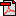  (12.1 KB)       No registration statusMetadata items which use this glossary item:Activity based funding: Admitted acute hospital care DSS 2013-2014        Independent Hospital Pricing Authority, Superseded 01/03/2013
Admitted acute care activity based funding DSS 2012-2013       Independent Hospital Pricing Authority, Superseded 31/10/2012
Admitted patient care NBEDS 2020-21       Health, Superseded 05/02/2021
Admitted patient care NBEDS 2021-22       Health, Superseded 17/12/2021
Admitted patient care NBEDS 2022–23       Health, Superseded 20/12/2022
Admitted patient care NBEDS 2023–24       Health, Superseded 06/12/2023
Admitted patient care NBEDS 2024–25       Health, Standard 06/12/2023
Admitted patient care NMDS       Health, Superseded 07/12/2005
Admitted patient care NMDS 2006-07       Health, Superseded 23/10/2006
Admitted patient care NMDS 2007-08       Health, Superseded 05/02/2008
Admitted patient care NMDS 2008-09       Health, Superseded 04/02/2009
Admitted patient care NMDS 2009-10       Health, Superseded 22/12/2009
Admitted patient care NMDS 2010-11       Health, Superseded 18/01/2011
Admitted patient care NMDS 2011-12       Health, Superseded 11/04/2012
Admitted patient care NMDS 2012-13       Health, Superseded 02/05/2013
Admitted patient care NMDS 2013-14       Health, Superseded 11/04/2014
Admitted patient care NMDS 2014-15       Health, Superseded 13/11/2014
Admitted patient care NMDS 2015-16       Health, Superseded 10/11/2015
Admitted patient care NMDS 2016-17       Health, Superseded 05/10/2016
Admitted patient care NMDS 2017-18       Health, Superseded 25/01/2018
Admitted patient care NMDS 2018-19       Health, Superseded 12/12/2018
Admitted patient care NMDS 2019-20       Health, Superseded 18/12/2019
Admitted patient care NMDS 2020–21       Health, Superseded 05/02/2021
Admitted patient care NMDS 2021–22       Health, Superseded 20/10/2021
Admitted patient care NMDS 2022–23       Health, Superseded 20/12/2022
Admitted patient care NMDS 2023–24       Health, Superseded 06/12/2023
Admitted patient care NMDS 2024–25       Health, Standard 06/12/2023
Admitted patient palliative care NMDS 2013-14       Health, Superseded 15/10/2014
Admitted patient palliative care NMDS 2014-15       Health, Superseded 04/02/2015
Admitted patient palliative care NMDS 2015-16       Health, Superseded 19/11/2015
Admitted subacute and non-acute hospital care NBEDS 2021–22       Health, Superseded 20/10/2021
Admitted subacute and non-acute hospital care NBEDS 2022–23       Health, Superseded 20/12/2022
Admitted subacute and non-acute hospital care NBEDS 2023–24       Health, Superseded 06/12/2023
Admitted subacute and non-acute hospital care NBEDS 2024–25       Health, Standard 06/12/2023
Establishment—number of hospital patient days including unqualified days for newborns, total N[N(7)]       Health, Recorded 27/08/2014
Establishment—number of hospital patient days under Staphylococcus aureus bacteraemia surveillance, total days N[NNNNN]       Health, Superseded 10/06/2022
Establishment—number of hospital patient days under Staphylococcus aureus bloodstream infection surveillance, total days N[NNNNN]       Health, Standard 10/06/2022
Healthcare-associated infections NBEDS 2016–2021       Health, Superseded 10/06/2022
Healthcare-associated infections NBEDS 2021–       Health, Standard 10/06/2022
Hospital service       Health, Standard 01/03/2005       Tasmanian Health, Standard 05/09/2016
National Healthcare Agreement: PI 22-Healthcare associated infections, 2014       Health, Superseded 14/01/2015